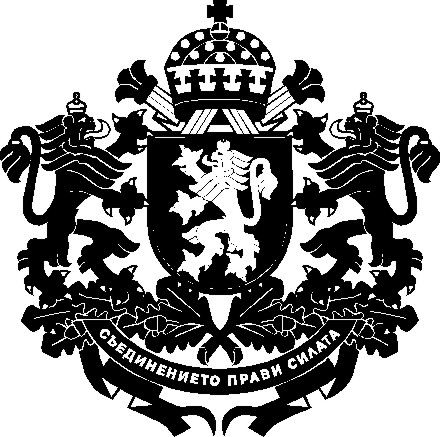 РЕПУБЛИКА БЪЛГАРИЯМинистър на земеделието и хранитеДОМИНИСТЕРСКИЯ СЪВЕТНА РЕПУБЛИКА БЪЛГАРИЯДОКЛАДот Кирил Вътев – министър на земеделието и хранитеОтносно: Проект на Постановление за изменение и допълнение на Постановление № 161 на Министерския съвет от 2016 г. за определяне на правила за координация между управляващите органи на програмите и местните инициативни групи, и местните инициативни рибарски групи във връзка с изпълнението на подхода „Водено от общностите местно развитие“ за периода 2014 – 2020 г. УВАЖАЕМИ ГОСПОДИН МИНИСТЪР-ПРЕДСЕДАТЕЛ,УВАЖАЕМИ ГОСПОЖИ И ГОСПОДА МИНИСТРИ,На основание чл. 31, ал. 2 от Устройствения правилник на Министерския съвет и на неговата администрация, внасям за разглеждане от Министерския съвет проект на Постановление за изменение и допълнение на Постановление № 161 на Министерския съвет от 2016 г. за определяне на правила за координация между управляващите органи на програмите и местните инициативни групи, и местните инициативни рибарски групи във връзка с изпълнението на подхода „Водено от общностите местно развитие“ за периода 2014 – 2020 г.Причини, които налагат приемането на актаСъгласно чл. 10, ал. 1, т. 1 от Постановление № 161 на Министерския съвет от 2016 г. за определяне на правила за координация между управляващите органи на програмите и местните инициативни групи, и местните инициативни рибарски групи във връзка с изпълнението на Подхода „Водено от общностите местно развитие“ за периода 2014 – 2020 г., максималният размер на допустимите разходи за един проект към стратегия за ВОМР, който може да бъде предоставен на бенефициент е до левовата равностойност на 200 000 евро. С Постановление на Министерския съвет
№ 290 от 2022 г. бе приета Методика за изменение на цената на договор за обществена поръчка в резултат на инфлация. С оглед това, Управляващият орган на Програмата за развитие на селските райони 2014 – 2020 г. предприе мерки за изменение на програмата, в частта на подмярка 19.2 „Прилагане на операции в рамките на стратегии за Водено от общностите местно развитие”, като се предлага посоченият максимален размер на допустимите разходи да не се прилага по отношение на стойността, с която са индексирани вече одобрени за подпомагане разходи по договори с бенефициенти, съгласно приетата Методика. Предлага се и посоченият максимален размер на допустимите разходи за един проект, както и за един ползвател, определени от местните инициативни групи в стратегиите им за Водено от общностите местно развитие да не се прилага по отношение на стойността, с която са индексирани вече одобрени за подпомагане разходи по договори с бенефициенти, съгласно приетата Методика. Причините за внасяне на настоящия проект са свързани с необходимостта от анексиране на сключени административни договори с възможност за допълване на финансовия ресурс за предоставяне на безвъзмездна финансова помощ (БФП) за разходите за строително-монтажни работи (СМР) с инфлационна добавка чрез сключване на допълнително споразумение към Административния договор за БФП. Това анексиране се отнася за около 320 административни договора на 117 общини. Въз основа на наличния остатъчен бюджет от мерките и подмерките от ПРСР към настоящия момент, Управляващият орган на ПРСР има възможност да осигури БФП в размер, обезпечаващ увеличение на стойностите на сключените договори с избрани изпълнители за строителство с до 15% (петнадесет процента) от първоначалната им одобрена стойност. В допълнение с Решение на Народното събрание за приемане на структура на Министерския съвет на Република България, обнародвано в бр. 50 на „Държавен вестник“ от 09.06.2023 г., Министерството на земеделието е преобразувано в Министерство на земеделието и храните, което налага на систематичните места в постановлението да се направят съответните изменения. ЦелиПромените целят отразяване на предвиденото в приетата с Постановление 
№ 290 от 2022 г. на Министерския съвет Методика за изменение на цената на договор за обществена поръчка в резултат на инфлация. С постановлението се предвижда максималният размер на допустимите разходи от 200 000 евро да не се прилага по отношение на стойността, с която са индексирани вече одобрени за подпомагане разходи по договори с бенефициенти, съгласно приетата Методика.Цел 1: Компенсиране на публичните бенефициенти, изпълняващи проекти за строително-монтажни работи по подхода ВОМР поради съществено увеличение на цените на основните стоки и материали, формиращи стойността на договора за строителство след датата на сключване на административните договори за предоставяне на БФП.Цел 2: Успешно изпълнение на около 320 проекта, финансирани по подхода ВОМР 2014 – 2020 г. и недопускане на загуба на договорен финансов ресурс.Промяна в текста на постановлението на наименованието на Министерството на земеделието и храните в съответствие с приетото Решение на Народното събрание за приемане на структура на Министерския съвет на Република България.Финансови и други средства, необходими за прилагането на новата уредбаПредложеният проект на акт на Министерския съвет не води до въздействие върху държавния бюджет, поради което е приложена финансова обосновка съгласно чл. 35, ал. 1, т. 4, буква „б“ от Устройствения правилник на Министерския съвет и на неговата администрация.За приемането на проекта на акт не са необходими допълнителни разходи/трансфери/ други плащания по бюджета на Министерството на земеделието и храните за 2023 г. Проекта на акт не води до изменения в целевите стойности на показателите за изпълнение по програми, в това число и ключовите индикатори.Предложеният проект на акт не води до въздействие върху държавния бюджет.Очаквани резултати от прилагането на актаОтразяване на предвиденото в приетата с Постановление № 290 от 2022 г. на Министерския съвет Методика за изменение на цената на договор за обществена поръчка в резултат на инфлация. Максималният размер на допустимите разходи от 200 000 евро няма да се прилага по отношение на стойността, с която са индексирани вече одобрени за подпомагане разходи по договори с бенефициенти, съгласно приетата Методика.Анализ за съответствие с правото на Европейския съюзС предложения проект на акт не се транспонират нормативни актове на институции на Европейския съюз, поради което не е изготвена и приложена таблица на съответствието с правото на Европейския съюз.Информация за проведените обществени консултацииПо проекта са проведени обществени консултации съгласно чл. 26, ал. 3 и 4 от Закона за нормативните актове, като проекта на постановление, проекта на доклад (мотиви) към него, частичната предварителна оценка на въздействието и становището на дирекция „Модернизация на администрацията“ в Министерския съвет по частичната предварителна оценка на въздействието са публикувани на интернет страницата на Министерството на земеделието и храните, и на Портала за обществени консултации, със срок за предложения и становища 30 дни.В изпълнение на чл. 26, ал. 5 от Закона за нормативните актове справката за отразяване на постъпилите предложения и становища от проведената обществена консултация, заедно с обосновка за неприетите предложения е публикувана на интернет страницата на Министерството на земеделието и храните и на Портала за обществени консултации. Документите по проекта на Постановление на Министерския съвет са съгласувани по реда на чл. 32 от Устройствения правилник на Министерския съвет и на неговата администрация. Направените целесъобразни бележки и предложения са отразени. Приложена е справка за отразяване на постъпилите становища.УВАЖАЕМИ ГОСПОДИН МИНИСТЪР-ПРЕДСЕДАТЕЛ,УВАЖАЕМИ ГОСПОЖИ И ГОСПОДА МИНИСТРИ,Във връзка с гореизложеното и на основание чл. 8, ал. 2 от Устройствения правилник на Министерския съвет и на неговата администрация предлагам Министерският съвет да приеме приложения проект на постановление.КИРИЛ ВЪТЕВМинистър Приложение: Проект на Постановление за изменение и допълнение на Постановление № 161 на Министерския съвет от 2016 г.  за определяне на правила за координация между управляващите органи на програмите и местните инициативни групи и местните инициативни рибарски групи във връзка с изпълнението на подхода Водено от общностите местно развитие за периода 2014-2020 г.;Частична предварителна оценка на въздействието; Становище на дирекция „Модернизация на администрацията“ в Министерския съвет по частичната предварителна оценка на въздействието;Финансова обосновка;Справка за отразяване на получените по реда на чл. 32 – 34 от Устройствения правилник на Министерския съвет и на неговата администрация становища;Постъпили становища;Справка за отразяване на постъпилите предложения и становища от проведената обществената консултация;Постъпили предложения и становища от проведената обществената консултация;Проект на съобщение за средствата за масово осведомяване.